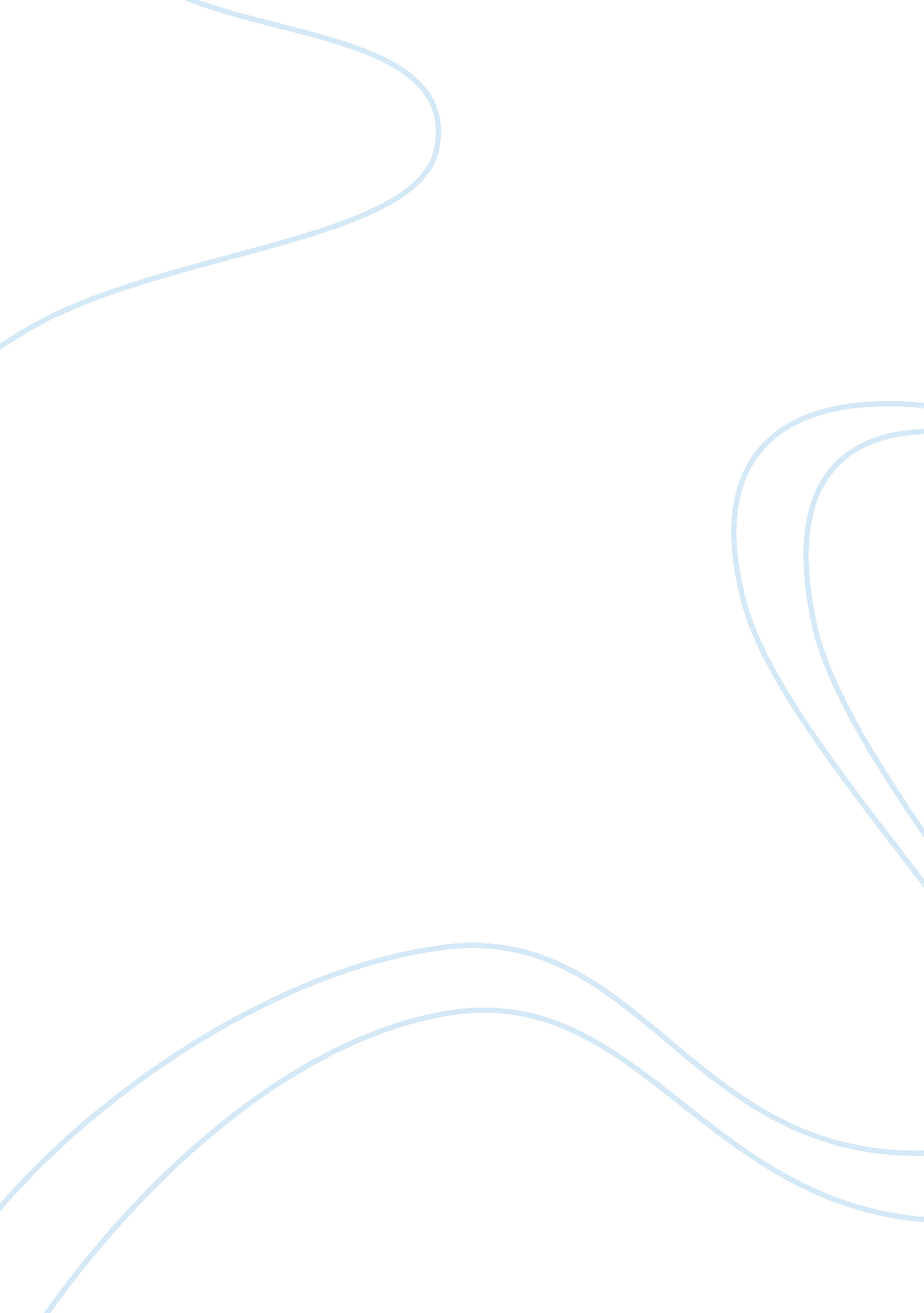 Personal and professional development essay sample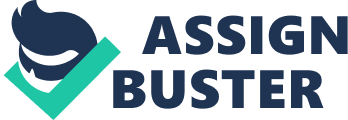 Deciding to peruse a career in Marketing has been a goal ever science I stared studying business, I found that Marketing interests me more than other business subjects such as Finance or Accounting simply because I don’t really like numbers. I had gone to different colleges and University’s looking for an institute that would help me grow in different ways not just fill my head with knowledge that some day I wouldn’t need. The London Institute LCP represented culture and from that I felt I could learn, from the students just as much as from the lecturers. Development The time that I spent at LCP was far to little in a general sense to suggest that studying here has made a major impact on my knowledge and general progression. The first Personal and Professional Development seminar we exercised an oral Presentation in front of our group. Presenting our self’s to the group, I personally found it very direct and straight to the point. Really getting to work and the whole point of the PPD seminars and lectures was to improve my confidence and built up points that I havent thought about in the past. This at first I didn’t understand, I thought that it was a brilliant exercise that really opened up everyone’s charm and we started to get to know everyone better. Other presentational attributes have been quit hard things like how to present an assignment, simply because of not knowing what is expected of me. And what structure the reports should be written in, know that I was perusing a Degree in Marketing & Advertising it was always in the back of my mind that the expectations were very high in writing reports, I guess that has made it very hard. I don’t really think that, I have made any progress in my Information Technology skills, science joining at London College of Printing we havent had any lectures in Information technology, maybe because the course is not directed towards Information Technology at this point. I have been introduced to the Institutes official Web site and Blackboard, which seem so useless if non-of the lecturers input any information about the seminar or lecture notes. Non the less I think that it is a good way to communicate through to other students and lectures if it where used by other students. Their hasn’t been any direct assignment questions toward Information Technology so I havent presented anything apart from three very simple charts and little research was carried out towards the chart as we were told to make the charts easy and simple to understand. That brings me on to data gathering. Collecting data has been essential to the course all the work that I have presented even the report that I’m writing now. I had a look at google to find out what exactly was required and what layout to present a Reflective Diary, we have so far presented 5 assignments. In every assignment, to gather information was vital and that has really helped me consist my ideas of what and how to present work and also how to research, what point to pick out from data and how best to bring my thought on that view or topic. Just as note taking would be essential to any progress in all the lectures, but writing in short hand will help to define the thought and also set an idea of what I want to hear and how I want to hear it. Making the notes and taking notes from lecturers is very important as I could use this data for current or future references, and also leave it in the shed once I’m finished with the course. I was having some problems with getting to grips with some of the work that was presented to me in some of the lectures and the new ideas that came into my head are quit frightening. But when I gather notes it helps me reflect on the issue in a different, way as and when I get a chance. I read through my notes and find that the issues we discussed in the lectures from the past week were not so dramatic, I just noticed that information or the notes that I gathered were new to me and that is a good thing in some sense as it proves that I am learning throughout the day and the week. Just as keeping track of what I am going through throughout the week this has possibly helped me gather my thoughts towards the course, I think that keeping track of time and attending has really been very important for me. I feel that if I am absent from a seminar or a lecture this reflect badly on me, I believe that if am not coming in to college I will be missing out on important work and that mite also effect my progress , when I don’t attend college I feel that I have fallen behind on work and then I could feel the passion of coming into college and being a student sort of fades away. Even though I havent come to grips with finishing my work before the last day of the hand in date, but that is really because I work better under pressure. Working with other members of my group has been a great experience I have learnt a number of things mostly how to communicate with such vibrant and smart students, student that have now become very good friend to me. I have only one assignment that we have finished as a group Project. It was my self David and Mika that were in the group together in the Marketing Environment assignment, the way that we separated the work and the way we communicated the assignment in order to finish and get the best grade possible I thought was in at a good standard. Even though I am not aware of what our final grad is I fill that the effort and work we put toward the assignment was really very satisfying and am sure that we will et a very good grade to. Their was a seminar we had in Personal and Professional Development on the 20. 01. 03. We had carried out an exercise, on working with other members of a team according to the exercise I work better as an individual, but the I wait in agony to find out the result of the marketing environment assignment to prove the exercise wrong. But apart from that I feel that I have made some progress and that overcomes any small problems that I have with the College. Plans I plan to make more effort in organizing my work and the time that I spend on reading and revising, but also give more time and plan ahead with any assignments so that I don’t rush any of my work. As reflection this may improve the grad that I get, even though I am very satisfied with the work that I have produced until now. 